Številka: 03226-6/2015-3Datum:   19. 5. 2015            ZAPISNIK5. seje Sveta za varstvo pravic najemnikov stanovanj v Mestni občini Ljubljana (v nadaljevanju: Svet), ki je bila v sredo, 13. maja 2015.Seja je potekala v Klubu 15, Magistrat, Mestni trg 1, Ljubljana.Sejo je vodil predsednik Blaž Babnik Romaniuk.Na seji so bili navzoči članice in člani Sveta (v nadaljevanju: člani):Blaž Babnik Romaniuk, Nataša Hozjan Breznjik,  Marjana Vidmar, Alijana Lepšina, Dušan Milič in Marko Aškerc.Seje se je opravičil: Domen Lorencin.Na seji so bili navzoči tudi:Boris Kaučič iz MOL, SODMS.Seja se je pričela ob 17.00 uri ob navzočnosti 6 članov.S sklicem seje so člani prejeli predlog dnevnega reda 5. seje Sveta:Pregled in potrditev zapisnika 4. seje Sveta za varstvo pravic najemnikov stanovanj v MOLPredlog Akcijskega načrta »Ljubljana – občina po meri invalidov« za obdobje od 2015 do 2016 Tekoče zadeve na področju varstva pravic najemnikov stanovanj v MOLKonkretizacija načrta delaPredlog članka za Glasilo LjubljanaRaznoPredsedujoči je dal na glasovanje naslednji dnevni red:PREDLOG SKLEPA:Svet za varstvo pravic najemnikov stanovanj v Mestni občini Ljubljana sprejme predlog dnevnega reda 5. seje Sveta.Navzočih je bilo 6 članov.Za je glasovalo 6 članov. Proti ni glasoval nihče.Predlog dnevnega reda je bil sprejet.AD 1Predsedujoči je prepustil besedo sekretarju Sveta, Borisu Kaučiču. Sekretar sveta je omenil sprejete sklepe 4. seje Sveta in na krajše povzel vsebino zadnjega sestanka Sveta. Pripomb na zapisnik ni bilo. Nato je predsedujoči dal na glasovanje predlog sklepa. PREDLOG SKLEPA:Potrdi se zapisnik 4. seje Sveta za varstvo pravic najemnikov stanovanj v Mestni občini Ljubljana.Navzoči je bilo 6 članov.Za je glasovalo 6 članov. Proti ni glasoval nihče.Sklep je bil sprejet.AD 2Predsedujoči je podal krajši uvod in nato predal besedo tajniku Sveta. Na krajše je o vsebini poročal tajnik sveta in vsebinsko krajše predstavil dokument. Omenil je razpravo na Odboru za stanovanjsko politiko in predstavil tisti del ukrepov, ki jih izvaja JSS MOL. Razpravljali so člani: Blaž Babnik Romaniuk, Nataša Hozjan Breznjik,  Marjana Vidmar, Alijana Lepšina, Dušan Milič, Marko Aškerc in Boris Kaučič.Razprava je tekla predlogu Akcijskega načrta »Ljubljana – občina po meri invalidov« za obdobje od 2015 do 2016 in ukrepih na stanovanjskem področju, realizaciji ukrepov, o širinah vrat v dvigala in kopalnice, o širini balkonskih vrat, o klančinah pred bloki, o požarni varnosti, o projektu LMM, o pohištvenih problemih stanovalcev, o NSP, o urejenosti centra za gibalno ovirane osebe.Predsednik je na krajše povzel vsebino razprave.Nato je predsedujoči dal na glasovanje predlog sklepa. PREDLOG SKLEPA:Svet za varstvo pravic najemnikov stanovanj v MOL se je seznanil Predlog Akcijskega načrta »Ljubljana – občina po meri invalidov« za obdobje od 2015 do 2016 in nanj nima pripomb vsebinske narave. Svet za varstvo pravic najemnikov stanovanj v MOL apelira na izvajalce predloga Akcijskega načrta, da se izvajalci držijo predvidenih rokov v predlogu in da se ukrepi kot predvideno izvedejo.Navzoči je bilo 6 članov.Za je glasovalo 6 članov. Proti ni glasoval nihče.Sklep je bil sprejet.AD 3Predsednik je podal uvodno obrazložitev k točki. Razpravljali so člani: Blaž Babnik Romaniuk, Nataša Hozjan Breznjik,  Marjana Vidmar, Alijana Lepšina, Dušan Milič, Marko Aškerc in Boris Kaučič.Razprava je potekala o realizaciji načrta dela Sveta za varstvo pravic najemnikov stanovanj v MOL, ki je bila dorečena na prejšnji seji. Razprava je potekala o informiranosti občank in občanov, o članku v Glasilu Ljubljana, o odgovoru odgovorne urednice Glasila Ljubljana za naslednjo številko Glasila Ljubljana, o informacijah za najemnike, o Združenju najemnikov Slovenije, o pogodbi in plačilih MOL za Združenje najemnikov Slovenije z izvajanjem brezplačne pravne pomoči za najemnike stanovanj v MOL, o možnostih za najemnike, o neplačnikih, o antideložacijski politiki v MOL, o vsebini članka za Glasilo Ljubljana, o najemnikih v stanovanjih JSS MOL, o tržnem najemu, o sociali in Oddelku za zdravstvo in socialno varstvo, o informiranju najemnikov, Tajnik Sveta je seznanil člane in članice s pogodbo in jih obvestil gerde podrobnosti in vsebine pogodbe. Seznanil jih je glede plačil ZNS s strani MOL za pretekle mesece.Tajnik sveta je seznanil člane in članice Sveta glede objavljenih pogostih vprašanje na spletnih straneh ZNS, JSS MOL, SSRS in NS PIZ. Omenjeno vsebino je posredoval tudi vsem po elektronski pošti.Tajnik Sveta bo članom Sveta posredoval dokument o sociali v MOL, ki ga je pripravil MOL v preteklih letih.Glede vsebina članka je bilo dogovorjeno, da se vključi v članek:Antideložacijska politika JSS MOLZagotavljanje brezplačne pravne pomoči MOLPomembne informacije za najemnike, Podatke za socialno ogrožene najemnikePomembni akti MOL za najemnike v MOLO povezovanju najemniškega sektorjaO deložacijah in bivalnih enotah ter neprofitnih stanovanjih, O povezovanju civilne družbe in obstoječih Svetov za varstvo pravic najemnikov.Članek se pripravi do predvidenega roka (23.5.) in se ga posreduje odgovorni urednici Glasila Ljubljana. Članek pripravita v medsebojnem izmenjevanju informacij tajnik Sveta in predsednik Sveta ter nato o vsebini obvestita ostale člane in članice Sveta.Glede naslednjega sestanka Sveta je bilo dogovorjeno, da se le ta skliče za 4. 6. 2015 ob 17h. Tema sestanka: Izkušnje iz najemnih razmerij. Vsebina: Srečanje z drugimi društvi, civilno družbo in drugimi sveti za varstvo pravic najemnikov v Sloveniji in drugih (mestnih) občinah. Na sestanek se vabi: ostale Svete za varstvo pravic najemnikov stanovanj po Sloveniji (predvsem v mestnih občinah), ostala združenja, ki delujejo na področju stanovanjske politike (najemniške politike) – ŠOU, PIC, Mreža za prostor, Društva na področju najema, nekatere invalidske in upokojenske organizacije, Združenje iskalcev stanovanj, Društvo Altra, Mladinski svet Slovenije – MS LJ, Kralje ulice, AD 4Razpravljali so člani: Blaž Babnik Romaniuk, Nataša Hozjan Breznjik,  Marjana Vidmar, Alijana Lepšina, Dušan Milič in Boris Kaučič.Razprava je tekla o najemninah v Sloveniji in Ljubljani, problemih najemnikov, o A in B listi na razpisu JSS MOL ter rezultatih 16. Javnega razpisa JSS MOL, o projektu Polje 3, o blogerjih na internetu, o forumih na internetu, o stanovanjih za mlade.Seja je bila končana ob 18.30 uri.Zapisal:                                                Boris KAUČIČVišji svetovalec III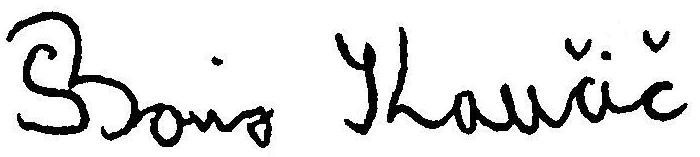 Blaž Babnik RomaniukPredsednik: